Daftar Perusahaan PenelitianData Harga Saham (Y) (Lanjutan)Sumber: Olahan data hasil laporan keuangan Data Debt to Equity Ratio  (X1)(Lanjutan)Sumber: Olahan data hasil laporan keuanganData Earning Per Share (X2) (Lanjutan)Hasil Analisis Regresi Linier Berganda Hasil Uji Normalitas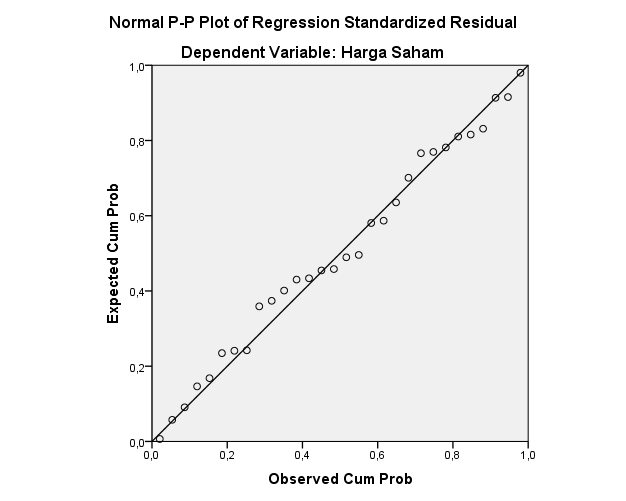 Hasil Uji Normalitas (Kolmogrov-Smirnov)Hasil Uji MultikolinieritasHasil Uji Heteroskedastisitas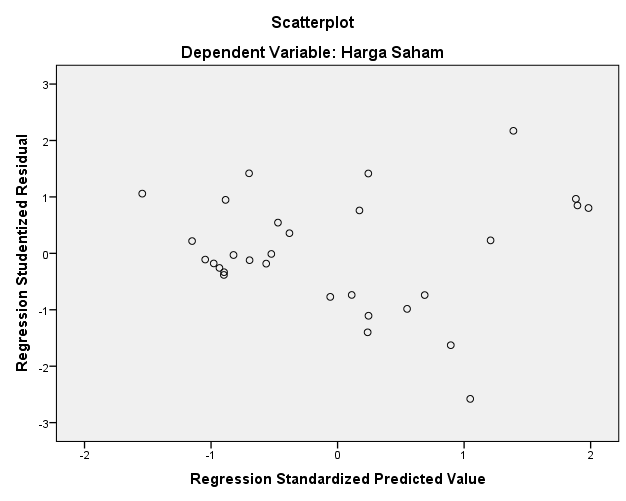 Hasil Uji Heteroskedastisitas dengan GlesjerHasil Uji AutokorelasiHasil Uji Parsial (Uji T)Hasil Uji Simultan (Uji F) Hasil Uji Koefisien Korelasi dan Koefisien DeterminasiTabel Durbin Watson (DW), α = 5%(Lanjutan)Tabel F(Lanjutan)Tabel t(Lanjutan)NoKode Nama PerusahaanSampel1ASIIAstra Internasional TbkSampel 12AUTOAstra Otoparts TbkSampel 23GJTLGajah Tunggal TbkSampel 34INDSIndospring TbkSampel 45PRASPrima Alloy Steel Universal TbkSampel 56SMSMSelamat Sempurna TbkSampel 6Nama Perusahaan Tahun Harga saham Harga saham PT. Astra Internasional Tbk (ASII)2013Rp. 6800Rp. 6800PT. Astra Internasional Tbk (ASII)2014Rp. 7400Rp. 7400PT. Astra Internasional Tbk (ASII)2015Rp. 6000Rp. 6000PT. Astra Internasional Tbk (ASII)2016Rp. 8275Rp. 8275PT. Astra Internasional Tbk (ASII)2017Rp. 8300Rp. 8300PT. Astra Otoparts Tbk (AUTO)2013Rp. 3650Rp. 3650PT. Astra Otoparts Tbk (AUTO)2014Rp. 4200Rp. 4200PT. Astra Otoparts Tbk (AUTO)2015Rp. 1600Rp. 1600PT. Astra Otoparts Tbk (AUTO)2016Rp. 2050Rp. 2050PT. Astra Otoparts Tbk (AUTO)2017Rp. 2060Rp. 2060
PT. Gajah Tunggal Tbk (GJTL)2013Rp. 1680Rp. 1680
PT. Gajah Tunggal Tbk (GJTL)2014Rp. 1425Rp. 1425
PT. Gajah Tunggal Tbk (GJTL)2015Rp.   530Rp.   530
PT. Gajah Tunggal Tbk (GJTL)2016Rp. 1070Rp. 1070
PT. Gajah Tunggal Tbk (GJTL)2017Rp.   680Rp.   680PT. Indospring Tbk (INDS)2013Rp. 2675Rp. 2675PT. Indospring Tbk (INDS)2014Rp. 1600Rp. 1600PT. Indospring Tbk (INDS)2015Rp.   350Rp.   350PT. Indospring Tbk (INDS)2016Rp.   810Rp.   810PT. Indospring Tbk (INDS)2017Rp. 1260Rp. 1260PT. Prima Alloy Steel Universal Tbk (PRAS)2013Rp.   185PT. Prima Alloy Steel Universal Tbk (PRAS)2014Rp.   204PT. Prima Alloy Steel Universal Tbk (PRAS)2015Rp.   125PT. Prima Alloy Steel Universal Tbk (PRAS)2016Rp.   170PT. Prima Alloy Steel Universal Tbk (PRAS)2017Rp.   220PT. Selamat Sempurna Tbk (SMSM)2013Rp. 3450PT. Selamat Sempurna Tbk (SMSM)2014Rp. 4750PT. Selamat Sempurna Tbk (SMSM)2015Rp. 4760PT. Selamat Sempurna Tbk (SMSM)2016Rp.   980PT. Selamat Sempurna Tbk (SMSM)2017Rp. 1255Nama Perusahaan Tahun Total LiabilitiesTotal EkuitasDERNama Perusahaan Tahun Total LiabilitiesTotal EkuitasDERPT. Astra Internasional Tbk (ASII)2013 107806000000000 106188000000000 1,015PT. Astra Internasional Tbk (ASII)2014 155705000000000 120324000000000 1,294PT. Astra Internasional Tbk (ASII)2015118902000000000 126533000000000 0,939PT. Astra Internasional Tbk (ASII)2016 121949000000000 139906000000000 0,871PT. Astra Internasional Tbk (ASII)2017 139317000000000 156329000000000 0,891PT. Astra Otoparts Tbk (AUTO)2013305892400000095587540000000,32PT. Astra Otoparts Tbk (AUTO)20144244369000000101365570000000,418PT. Astra Otoparts Tbk (AUTO)20154195684000000101434260000000,413PT. Astra Otoparts Tbk (AUTO)20164075716000000105365580000000,386PT. Astra Otoparts Tbk (AUTO)20174003233000000107590760000000,372
PT. Gajah Tunggal Tbk (GJTL)2013962641100000057243430000001,681
PT. Gajah Tunggal Tbk (GJTL)20141005960500000059832920000001,681
PT. Gajah Tunggal Tbk (GJTL)20151211536300000053941420000002,246
PT. Gajah Tunggal Tbk (GJTL)20161284960200000058481770000002,197
PT. Gajah Tunggal Tbk (GJTL)20171250171000000056899670000002,197PT. Indospring Tbk (INDS)201344365274996517528656145080,253PT. Indospring Tbk (INDS)201445434752661618283185518770,248PT. Indospring Tbk (INDS)201563488942823119190389179880,33PT. Indospring Tbk (INDS)201640920862490720680638776310,197PT. Indospring Tbk (INDS)201728979841931921448189185300,135PT. Prima Alloy Steel Universal Tbk (PRAS)20133891821409054064481133030,957PT. Prima Alloy Steel Universal Tbk (PRAS)20146010063103496858215894560,876PT. Prima Alloy Steel Universal Tbk (PRAS)20158111779183677205641337971,125PT. Prima Alloy Steel Universal Tbk (PRAS)20169034646651026930018825601,303PT. Prima Alloy Steel Universal Tbk (PRAS)20178658384178946764053034081,280PT. Selamat Sempurna Tbk (SMSM)201369430423486910067990103070,689PT. Selamat Sempurna Tbk (SMSM)201460255800000011468370000000,525PT. Selamat Sempurna Tbk (SMSM)201577986000000014402480000000,541PT. Selamat Sempurna Tbk (SMSM)201667468500000015800550000000,427PT. Selamat Sempurna Tbk (SMSM)201761515700000018281840000000,336Nama Perusahaan Tahun Laba BersihJumlah Saham BeredarEPSPT. Astra Internasional Tbk (ASII)20132229700000000040483553140550,766PT. Astra Internasional Tbk (ASII)20142212500000000040483553140546,518PT. Astra Internasional Tbk (ASII)20151561300000000040483553140385,662PT. Astra Internasional Tbk (ASII)20161830200000000040483553140452,084PT. Astra Internasional Tbk (ASII)20172316500000000040483553140572,207PT. Astra Otoparts Tbk (AUTO)201310580150000004819733000219,517PT. Astra Otoparts Tbk (AUTO)20149564090000004819733000198,436PT. Astra Otoparts Tbk (AUTO)2015322701000000481973300066,954PT. Astra Otoparts Tbk (AUTO)20164834210000004819733000100,3PT. Astra Otoparts Tbk (AUTO)20175477810000004819733000113,653
PT. Gajah Tunggal Tbk (GJTL)2013120330000000348480000034,529
PT. Gajah Tunggal Tbk (GJTL)2014269868000000348480000077,441
PT. Gajah Tunggal Tbk (GJTL)2015-3133260000003484800000-89,912
PT. Gajah Tunggal Tbk (GJTL)20166265610000003484800000179,798
PT. Gajah Tunggal Tbk (GJTL)201745028000000348480000012,921PT. Indospring Tbk (INDS)20131476084490135250000000000,281PT. Indospring Tbk (INDS)20141276573498696562497100000,194PT. Indospring Tbk (INDS)201519338191526562497100000,002PT. Indospring Tbk (INDS)2016495563673346562497100000,075PT. Indospring Tbk (INDS)20171136395399016562497100000,173PT. Prima Alloy Steel Universal Tbk (PRAS)201313196739424701043478000,188PT. Prima Alloy Steel Universal Tbk (PRAS)201411340527608701043478000,161PT. Prima Alloy Steel Universal Tbk (PRAS)20156437333237701043478000,091PT. Prima Alloy Steel Universal Tbk (PRAS)2016-269096431870104347800-0,038PT. Prima Alloy Steel Universal Tbk (PRAS)2017-322626827370104347800-0,046PT. Selamat Sempurna Tbk (SMSM)20133382227923091439668860234,93PT. Selamat Sempurna Tbk (SMSM)20144204360000001439668860292,036PT. Selamat Sempurna Tbk (SMSM)20154613070000001151194534007,202PT. Selamat Sempurna Tbk (SMSM)2016555388000000575867544096,443PT. Selamat Sempurna Tbk (SMSM)2017502192000000575867544087,206                                                                      Coefficientsa                                                                      Coefficientsa                                                                      Coefficientsa                                                                      Coefficientsa                                                                      Coefficientsa                                                                      Coefficientsa                                                                      Coefficientsa                                                                      CoefficientsaModelModelUnstandardized CoefficientsUnstandardized CoefficientsStandardized CoefficientstSig.ModelModelBStd. ErrorBetatSig.1(Constant)-74,981576,001-,130,8971DER432,393587,653,076,736,4681EPS12,3971,497,8558,279,000a. Dependent Variable: Harga Sahama. Dependent Variable: Harga Sahama. Dependent Variable: Harga Sahama. Dependent Variable: Harga Sahama. Dependent Variable: Harga Sahama. Dependent Variable: Harga Sahama. Dependent Variable: Harga Sahama. Dependent Variable: Harga SahamOne-Sample Kolmogorov-Smirnov TestOne-Sample Kolmogorov-Smirnov TestOne-Sample Kolmogorov-Smirnov TestOne-Sample Kolmogorov-Smirnov TestOne-Sample Kolmogorov-Smirnov TestHarga SahamDEREPSNN303030Normal Parametersa,bMean2240,1333,7507160,5660Normal Parametersa,bStd. Deviation2192,00936,38528151,19522Most Extreme DifferencesAbsolute,225,175,126Most Extreme DifferencesPositive,225,175,126Most Extreme DifferencesNegative-,168-,101-,104Kolmogorov-Smirnov ZKolmogorov-Smirnov Z1,235,957,689Asymp. Sig. (2-tailed)Asymp. Sig. (2-tailed),095,319,730a. Test distribution is Normal.a. Test distribution is Normal.a. Test distribution is Normal.a. Test distribution is Normal.a. Test distribution is Normal.b. Calculated from data.b. Calculated from data.b. Calculated from data.b. Calculated from data.b. Calculated from data.CoefficientsaCoefficientsaCoefficientsaCoefficientsaCoefficientsaModelModelCollinearity StatisticsCollinearity StatisticsModelModelToleranceVIF1(Constant)1DER,9791,0221EPS,9791,022a. Dependent Variable: Harga Sahama. Dependent Variable: Harga Sahama. Dependent Variable: Harga Sahama. Dependent Variable: Harga Sahama. Dependent Variable: Harga SahamCoefficientsaCoefficientsaCoefficientsaCoefficientsaCoefficientsaCoefficientsaCoefficientsaModelModelUnstandardized CoefficientsUnstandardized CoefficientsStandardized CoefficientstSig.ModelModelBStd. ErrorBetatSig.1(Constant)361,823314,9221,149,2611DER188,825321,293,099,588,5621EPS2,408,819,4982,941,070a. Dependent Variable: Abs_Resa. Dependent Variable: Abs_Resa. Dependent Variable: Abs_Resa. Dependent Variable: Abs_Resa. Dependent Variable: Abs_Resa. Dependent Variable: Abs_Resa. Dependent Variable: Abs_ResModel SummarybModel SummarybModel SummarybModel SummarybModel SummarybModel SummarybModelRR SquareAdjusted R SquareStd. Error of the EstimateDurbin-Watson1,713a,509,471968,180451,448a. Predictors: (Constant), Lag_X2, Lag_X1a. Predictors: (Constant), Lag_X2, Lag_X1a. Predictors: (Constant), Lag_X2, Lag_X1a. Predictors: (Constant), Lag_X2, Lag_X1a. Predictors: (Constant), Lag_X2, Lag_X1a. Predictors: (Constant), Lag_X2, Lag_X1b. Dependent Variable: Lag_Yb. Dependent Variable: Lag_Yb. Dependent Variable: Lag_Yb. Dependent Variable: Lag_Yb. Dependent Variable: Lag_Yb. Dependent Variable: Lag_YCoefficientsaCoefficientsaCoefficientsaCoefficientsaCoefficientsaCoefficientsaCoefficientsaModelModelUnstandardized CoefficientsUnstandardized CoefficientsStandardized CoefficientstSig.ModelModelBStd. ErrorBetatSig.1(Constant)-74,981576,001-,130,8971DER432,393587,653,076,736,4681EPS12,3971,497,8558,279,000a. Dependent Variable: Harga Sahama. Dependent Variable: Harga Sahama. Dependent Variable: Harga Sahama. Dependent Variable: Harga Sahama. Dependent Variable: Harga Sahama. Dependent Variable: Harga Sahama. Dependent Variable: Harga SahamANOVAaANOVAaANOVAaANOVAaANOVAaANOVAaANOVAaModelModelSum of SquaresdfMean SquareFSig.1Regression100053735,423250026867,71234,380,000b1Residual39288510,044271455130,0021Total139342245,46729a. Dependent Variable: Harga Sahama. Dependent Variable: Harga Sahama. Dependent Variable: Harga Sahama. Dependent Variable: Harga Sahama. Dependent Variable: Harga Sahama. Dependent Variable: Harga Sahama. Dependent Variable: Harga Sahamb. Predictors: (Constant), EPS, DERb. Predictors: (Constant), EPS, DERb. Predictors: (Constant), EPS, DERb. Predictors: (Constant), EPS, DERb. Predictors: (Constant), EPS, DERb. Predictors: (Constant), EPS, DERb. Predictors: (Constant), EPS, DERModel SummaryModel SummaryModel SummaryModel SummaryModel SummaryModelRR SquareAdjusted R SquareStd. Error of the Estimate1,847a,718,6971206,28769a. Predictors: (Constant), EPS, DERa. Predictors: (Constant), EPS, DERa. Predictors: (Constant), EPS, DERa. Predictors: (Constant), EPS, DERa. Predictors: (Constant), EPS, DERk=1k=1k=2k=2k=3k=3k=4k=4k=5k=5ndLdUdLdUdLdUdLdUdLdU100.8791 1.31970.69721.64130.52532.01630.37602.41370.2427 2.8217110.9273 1.32410.75801.60440.59481.92800.44412.28330.31552.6446120.9708 1.33140.81221.57940.65771.86400.51202.17660.37962.5061131.0097 1.34040.86121.56210.71471.81590.57452.09430.44452.3897141.0450 1.35030.90541.55070.76671.77880.63212.02960.50522.2959151.0770 1.36050.94551.54320.81401.75010.68521.97740.56202.2198161.1062 1.37090.98201.53860.85721.72770.73401.93510.61502.1567171.1330 1.38121.01541.53610.89681.71010.77901.90050.66412.1041181.1576 1.39131.04611.53530.93311.69610.82041.87190.70982.0600191.1804 1.40121.07431.53550.96661.68510.85881.84820.75232.0226201.2015 1.41071.10041.53670.99761.67630.89431.82830.79181.9908211.2212 1.42001.12461.53851.02621.66940.92721.81160.82861.9635221.2395 1.42891.14711.54081.05291.66400.95781.79740.86291.9400231.2567 1.43751.16821.54351.07781.65970.98641.78550.89491.9196241.2728 1.44581.18781.54641.10101.65651.01311.77530.92491.9018251.2879 1.45371.20631.54951.12281.65401.03811.76660.95301.8863261.3022 1.46141.22361.55281.14321.65231.06161.75910.97941.8727271.3157 1.46881.23991.55621.16241.65101.08361.75271.00421.8608281.3284 1.47591.25531.55961.18051.65031.10441.74731.02761.8502291.3405 1.48281.26991.56311.19761.64991.12411.74261.04971.8409301.3520 1.48941.28371.56661.21381.64981.14261.73861.07061.8326311.3630 1.49571.29691.57011.22921.65001.16021.73521.09041.8252321.3734  1.50191.30931.57361.24371.65051.17691.73231.10921.8187331.3834 1.50781.32121.57701.25761.65111.19271.72981.12701.8128341.3929 1.51361.33251.58051.27071.65191.20781.72771.14391.8076351.4019 1.51911.34331.58381.28331.65281.22211.72591.16011.8029361.4107 1.52451.35371.58721.29531.65391.23581.72451.17551.7987371.4190 1.52971.36351.59041.30681.65501.24891.72331.19011.7950381.4270 1.53481.37301.59371.31771.65631.26141.72231.20421.7916391.4347   1.53961.38211.59691.32831.65751.27341.72151.21761.7886401.4421 1.54441.39081.60001.33841.65891.28481.72091.23051.7859411.44931.54901.39921.60311.34801.66031.29581.72051.24281.7835421.45621.55341.40731.60611.35731.66171.30641.72021.25461.7814431.46281.55771.41511.60911.36631.66321.31661.72001.26601.7794441.46921.56191.42261.61201.37491.66471.32631.72001.27691.7777451.47541.56601.42981.61481.38321.66621.33571.72001.28741.7762461.48141.57001.43681.61761.39121.66771.34481.72011.29761.7748471.48721.57391.44351.62041.39891.66921.35351.72031.30731.7736481.49281.57761.45001.62311.40641.67081.36191.72061.31671.7725491.49821.58131.45641.62571.41361.67231.37011.72101.32581.7716501.50351.58491.46251.62831.42061.67391.37791.72141.33461.7708511.50861.58841.46841.63091.42731.67541.38551.72181.34311.7701521.51351.59171.47411.63341.43391.67691.39291.72231.35121.7694531.51831.59511.47971.63591.44021.67851.40001.72281.35921.7689541.52301.59831.48511.63831.44641.68001.40691.72341.36691.7684551.52761.60141.49031.64061.45231.68151.41361.72401.37431.7681561.53201.60451.49541.64301.45811.68301.42011.72461.38151.7678571.53631.60751.50041.64521.46371.68451.42641.72531.38851.7675581.54051.61051.50521.64751.46921.68601.43251.72591.39531.7673591.54461.61341.50991.64971.47451.68751.43851.72661.40191.7672601.54851.61621.51441.65181.47971.68891.44431.72741.40831.7671611.55241.61891.51891.65401.48471.69041.44991.72811.41461.7671621.55621.62161.52321.65611.48961.69181.45541.72881.42061.7671631.55991.62431.52741.65811.49431.69321.46071.72961.42651.7671641.56351.62681.53151.66011.49901.69461.46591.73031.43221.7672651.56701.62941.53551.66211.50351.69601.47091.73111.43781.7673661.57041.63181.53951.66401.50791.69741.47581.73191.44331.7675671.57381.63431.54331.66601.51221.69881.48061.73271.44861.7676681.57711.63671.54701.66781.51641.70011.48531.73351.45371.7678691.58031.63901.55071.66971.52051.70151.48991.73431.45881.7680701.58341.64131.55421.67151.52451.70281.49431.73511.46371.7683df untukpenyebut (N2)df untuk pembilang (N1)df untuk pembilang (N1)df untuk pembilang (N1)df untuk pembilang (N1)df untuk pembilang (N1)df untuk pembilang (N1)df untuk pembilang (N1)df untuk pembilang (N1)df untuk pembilang (N1)df untuk pembilang (N1)df untukpenyebut (N2)123456789101161199216225230234237239241242218.5119.0019.1619.2519.3019.3319.3519.3719.3819.40310.139.559.289.129.018.948.898.858.818.7947.716.946.596.396.266.166.096.046.005.9656.615.795.415.195.054.954.884.824.774.7465.995.144.764.534.394.284.214.154.104.0675.594.744.354.123.973.873.793.733.683.6485.324.464.073.843.693.583.503.443.393.3595.124.263.863.633.483.373.293.233.183.14104.964.103.713.483.333.223.143.073.022.98114.843.983.593.363.203.093.012.952.902.85124.753.893.493.263.113.002.912.852.802.75134.673.813.413.183.032.922.832.772.712.67144.603.743.343.112.962.852.762.702.652.60154.543.683.293.062.902.792.712.642.592.54164.493.633.243.012.852.742.662.592.542.49174.453.593.202.962.812.702.612.552.492.45184.413.553.162.932.772.662.582.512.462.41194.383.523.132.902.742.632.542.482.422.38204.353.493.102.872.712.602.512.452.392.35214.323.473.072.842.682.572.492.422.372.32224.303.443.052.822.662.552.462.402.342.30234.283.423.032.802.642.532.442.372.322.27244.263.403.012.782.622.512.422.362.302.25254.243.392.992.762.602.492.402.342.282.24264.233.372.982.742.592.472.392.322.272.22274.213.352.962.732.572.462.372.312.252.20284.203.342.952.712.562.452.362.292.242.19294.183.332.932.702.552.432.352.282.222.18304.173.322.922.692.532.422.332.272.212.16314.163.302.912.682.522.412.322.252.202.15324.153.292.902.672.512.402.312.242.192.14334.143.282.892.662.502.392.302.232.182.13344.133.282.882.652.492.382.292.232.172.12354.123.272.872.642.492.372.292.222.162.11364.113.262.872.632.482.362.282.212.152.11374.113.252.862.632.472.362.272.202.142.10384.103.242.852.622.462.352.262.192.142.09394.093.242.852.612.462.342.262.192.132.08404.083.232.842.612.452.342.252.182.122.08414.083.232.832.602.442.332.242.172.122.07424.073.222.832.592.442.322.242.172.112.06434.073.212.822.592.432.322.232.162.112.06444.063.212.822.582.432.312.232.162.102.05454.063.202.812.582.422.312.222.152.102.05df untukpenyebutdf untuk pembilang(N1)df untuk pembilang(N1)df untuk pembilang(N1)df untuk pembilang(N1)df untuk pembilang(N1)df untuk pembilang(N1)df untuk pembilang(N1)df untuk pembilang(N1)df untuk pembilang(N1)df untuk pembilang(N1)(N2)12345678910464.053.202.812.572.422.302.222.152.092.04474.053.202.802.572.412.302.212.142.092.04484.043.192.802.572.412.292.212.142.082.03494.043.192.792.562.402.292.202.132.082.03504.033.182.792.562.402.292.202.132.072.03514.033.182.792.552.402.282.202.132.072.02524.033.182.782.552.392.282.192.122.072.02534.023.172.782.552.392.282.192.122.062.01544.023.172.782.542.392.272.182.122.062.01554.023.162.772.542.382.272.182.112.062.01564.013.162.772.542.382.272.182.112.052.00574.013.162.772.532.382.262.182.112.052.00584.013.162.762.532.372.262.172.102.052.00594.003.152.762.532.372.262.172.102.042.00604.003.152.762.532.372.252.172.102.041.99614.003.152.762.522.372.252.162.092.041.99624.003.152.752.522.362.252.162.092.031.99633.993.142.752.522.362.252.162.092.031.98643.993.142.752.522.362.242.162.092.031.98653.993.142.752.512.362.242.152.082.031.98663.993.142.742.512.352.242.152.082.031.98673.983.132.742.512.352.242.152.082.021.98683.983.132.742.512.352.242.152.082.021.97693.983.132.742.502.352.232.152.082.021.97703.983.132.742.502.352.232.142.072.021.97Pr0.250.100.050.0250.010.0050.001df0.500.200.100.0500.020.0100.00211.000003.077686.3137512.7062031.8205263.65674318.3088420.816501.885622.919994.302656.964569.9248422.3271230.764891.637742.353363.182454.540705.8409110.2145340.740701.533212.131852.776453.746954.604097.1731850.726691.475882.015052.570583.364934.032145.8934360.717561.439761.943182.446913.142673.707435.2076370.711141.414921.894582.364622.997953.499484.7852980.706391.396821.859552.306002.896463.355394.5007990.702721.383031.833112.262162.821443.249844.29681100.699811.372181.812462.228142.763773.169274.14370110.697451.363431.795882.200992.718083.105814.02470120.695481.356221.782292.178812.681003.054543.92963130.693831.350171.770932.160372.650313.012283.85198140.692421.345031.761312.144792.624492.976843.78739150.691201.340611.753052.131452.602482.946713.73283160.690131.336761.745882.119912.583492.920783.68615170.689201.333381.739612.109822.566932.898233.64577180.688361.330391.734062.100922.552382.878443.61048190.687621.327731.729132.093022.539482.860933.57940200.686951.325341.724722.085962.527982.845343.55181210.686351.323191.720742.079612.517652.831363.52715220.685811.321241.717142.073872.508322.818763.50499230.685311.319461.713872.068662.499872.807343.48496240.684851.317841.710882.063902.492162.796943.46678250.684431.316351.708142.059542.485112.787443.45019260.684041.314971.705622.055532.478632.778713.43500270.683681.313701.703292.051832.472662.770683.42103280.683351.312531.701132.048412.467142.763263.40816290.683041.311431.699132.045232.462022.756393.39624300.682761.310421.697262.042272.457262.750003.38518310.682491.309461.695522.039512.452822.744043.37490320.682231.308571.693892.036932.448682.738483.36531330.682001.307741.692362.034522.444792.733283.35634340.681771.306951.690922.032242.441152.728393.34793350.681561.306211.689572.030112.437722.723813.34005360.681371.305511.688302.028092.434492.719483.33262370.681181.304851.687092.026192.431452.715413.32563380.681001.304231.685952.024392.428572.711563.31903390.680831.303641.684882.022692.425842.707913.31279400.680671.303081.683852.021082.423262.704463.30688Pr0.250.100.050.0250.010.0050.001Df0.500.200.100.0500.020.0100.002410.680521.302541.682882.019542.420802.701183.30127420.680381.302041.681952.018082.418472.698073.29595430.680241.301551.681072.016692.416252.695103.29089440.680111.301091.680232.015372.414132.692283.28607450.679981.300651.679432.014102.412122.689593.28148460.679861.300231.678662.012902.410192.687013.27710470.679751.299821.677932.011742.408352.684563.27291480.679641.299441.677222.010632.406582.682203.26891490.679531.299071.676552.009582.404892.679953.26508500.679331.298711.675912.008562.403272.677793.26141510.679241.298371.675282.007582.401722.675723.25789520.679151.298051.674692.006652.400222.673733.25451530.679061.297731.674122.005752.398792.671823.25127540.679061.297431.673562.004882.397412.669983.24815550.678981.297131.673032.004042.396082.668223.24515560.678901.296851.672522.003242.394802.666513.24226570.678821.296581.672032.002472.393572.664873.23948580.678741.296321.671552.001722.392382.663293.23680590.678671.296071.671092.001002.391232.661763.23421600.678601.295821.670652.000302.390122.660283.23171610.678531.295581.670221.999622.389052.658863.22930620.678471.295361.669801.998972.388012.657483.22696630.678401.295131.669401.998342.387012.656153.22471640.678341.294921.669011.997732.386042.654853.22253650.678281.294711.668641.997142.385102.653603.22041660.678231.294511.668271.996562.384192.652393.21837670.678171.294321.667921.996012.383302.651223.21639680.678111.294131.667571.995472.382452.650083.21446690,678061.293941.667241.994952.381612.648983.21260700.678011.293761.666911.994442.380812.647903.21079